 Câmara Municipal de Itaquaquecetuba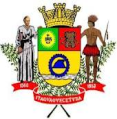 Estado de São Paulo		  INDICAÇÃO Nº       1211          /2016.	          INDICO À MESA, nos termos regimentais, que seja oficiado ao Exmo. Sr. Prefeito Municipal, solicitando que seja realizado em caráter de urgência, o serviço de implantação de Redutores de Velocidade (Lombadas), na Avenida Almeida da Gil, altura do número 363, localizado no  Bairro Parque Viviane I, neste município. Plenário Vereador Maurício Alves Braz, 21 de Novembro de 2016. CELSO REISVereador.PSDB